鞋底金属探测器该产品用于安检门所不能探测到的或不便脱鞋的场所，能够快速检测鞋底藏匿的各种危险物品。如：小刀片、小锯片、各种金属等等，具有性能稳定，节能环保、外形美观，清晰直观、操作简单，便于携带等多种优势； 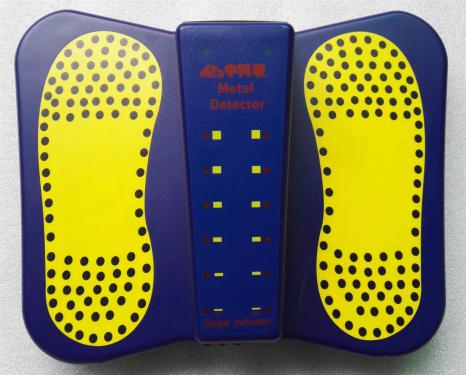 产品特点：1、操作简单，体积超薄超小，便携。2、可单脚，双脚任意探测。3、环境适用能力强。4、可以自动识别是否有金属，并报警。5、对被安检人员的站姿，站立时间无要求。6、有备用电池，环保、安全，重复充电使用。7、在光线较暗环境中有障碍物提醒LED指示，防止行人碰撞。8、报警计数技术参数 报警模式：声光报警  承重量：150kg 净重：1.5kg探测距离：回形针30MM、硬币60MM、美工刀100MM、匕首300MM、手枪400mm外形尺寸：上宽：400mm 下宽：380mm  高度：100mm   工作电源：ＤＣ１6Ｖ　   工作温度：—5到+55摄氏度 工作湿度：5%-95%